Nom: HalleyNom au complet: EdmonHalleyd  Nationalité: anglaisPériode de temps: 1656 a 1742Découverte: comète 76 ans Anecdote: mort avant 2061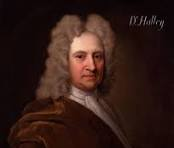 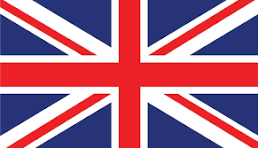 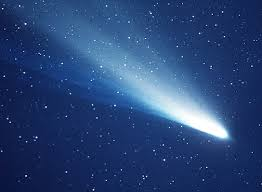 